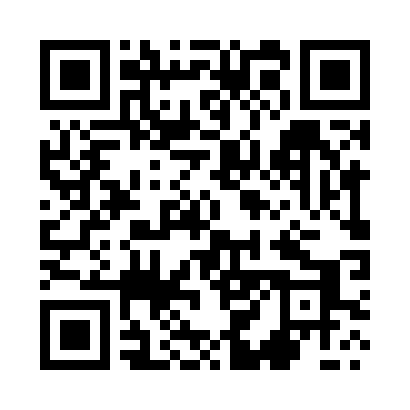 Prayer times for Ciazen, PolandMon 1 Apr 2024 - Tue 30 Apr 2024High Latitude Method: Angle Based RulePrayer Calculation Method: Muslim World LeagueAsar Calculation Method: HanafiPrayer times provided by https://www.salahtimes.comDateDayFajrSunriseDhuhrAsrMaghribIsha1Mon4:226:2312:525:197:239:172Tue4:196:2012:525:217:259:193Wed4:166:1812:525:227:279:224Thu4:136:1612:525:237:299:245Fri4:106:1312:515:247:309:266Sat4:076:1112:515:257:329:297Sun4:046:0912:515:277:349:318Mon4:016:0612:505:287:359:339Tue3:586:0412:505:297:379:3610Wed3:546:0212:505:307:399:3811Thu3:516:0012:505:327:419:4112Fri3:485:5712:495:337:429:4313Sat3:455:5512:495:347:449:4614Sun3:425:5312:495:357:469:4815Mon3:395:5112:495:367:489:5116Tue3:355:4912:485:377:499:5417Wed3:325:4612:485:387:519:5618Thu3:295:4412:485:407:539:5919Fri3:255:4212:485:417:5410:0220Sat3:225:4012:485:427:5610:0521Sun3:195:3812:475:437:5810:0822Mon3:155:3612:475:448:0010:1023Tue3:125:3412:475:458:0110:1324Wed3:085:3212:475:468:0310:1625Thu3:055:3012:475:478:0510:1926Fri3:015:2712:465:488:0610:2227Sat2:585:2512:465:508:0810:2528Sun2:545:2312:465:518:1010:2929Mon2:505:2112:465:528:1210:3230Tue2:465:2012:465:538:1310:35